VALHALLA VOICE: August 24, 2020The Valhalla Voice is the newsletter of the many Mt. Hebron parent groups including: the PTSA, which includes the Chinese, Korean, Indian, and Latin American committees; Parents of African American Students (PAAS); the Viking Backers Booster Club; and Marching Unit Booster Club.  Parent Teacher Student Association (PTSA)
Caroline Bodziak, President: mthebronptsa@gmail.com 
Website | Facebook | Twitter
Meetings 2nd Tuesday evening of the month via Zoom (except September is Mon. 9/14)Join Today
Your membership is THE MOST IMPORTANT THING you can do for PTSA so don’t wait, join now!  Explore the website to learn about everything the PTSA does to support ALL students, staff, and families at Mt. Hebron. Click on the image to join.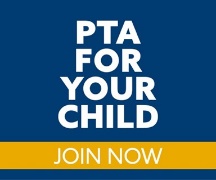 Next PTSA Meeting
General Meeting Thursday, August 27 @ 7:00pm in the MHHS Student Parking Lot.  This will be a short, in-person, socially-distanced, mask-mandatory meeting to vote. Only PTSA members may vote.  See what we’ll be voting on here. 
Future PTSA MeetingsAll are welcome to the monthly PTSA Meeting where you will hear updates from the principal, student leaders, faculty, and important PTSA news. Click here for more Zoom links, dates, and past meeting minutes. One Book, One School for Parents/Community
A Collaboration with Parents of African American Students (PAAS): Students, Staff, Parents and Community Members are invited to read a common book and participate in activities throughout the year to lead to informed action.  The selected book is “Stamped: Racism, Anti-Racism, and You” by Jason Reynolds.  Interested parents and community members sign up and learn more here. Students and staff will learn more through school.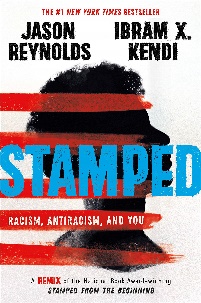 ISO Donations for Staff Breakfast
PTSA is providing breakfast items for a Hebron Staff Drive-by on August 28.  Sign up to bring needed items here.  Thank you!!Mental Health CommitteeSave the date for QPR Suicide Awareness & Prevention Training via Zoom 9/21 @ 7-8:30pm. Registration link coming soon! Learn more about the Committee and local mental health resources here.Chinese American Parent and Student Committee (CAPSA)
Daisy Zhang, Chair: capsa.mhhs@gmail.com, www.capsamhhs.weebly.com Korean American Student Parent Committee (KASPO)
Il Minn, Chair:  iminn1@gmail.com Indian American Student Parent Committee (IASPA)
Gopi Suri, Chair:  gopi_suri@yahoo.com Latin America Council Committee (LAC)
Liset Rajaratnam, Chair:  lisetraj@yahoo.com Parents of African American Students (PAAS)
Co-Presidents Juliet Yeates-Trotman & Adrienne Brown   mthebronpaas@gmail.com
$30/family – Join online www.mthebronpaas.wixsite.com/paas Viking Backers
Jim Bahel, President:  president@vikingbackers.org, http://www.vikingbackers.org/ Mount Hebron Marching Unit Boosters (MTHMU Boosters)
Helen Morse, President:  http://mthmarchingunit.wixsite.com/boosters Community NewsFor Parents of SeniorsTwo new Facebook groups for info sharing among parents and guardians: Mt Hebron Parents/Guardians of 2021 Seniors and HoCo Class of 2021 Senior Parents.  Both are private groups NOT sponsored by PTSA.